FICHE DE COMPOSITION D’EQUIPEEQUIPE : LISTE DES PARTICIPANTS A LA RENCONTRE DU :MATCH N° :L’entraîneur ou le capitaine remettra cette liste au corps arbitral avec les licences.Inscriptions en majuscules d’imprimerie.----------------------------------------------------------------------		Reçu de l’indemnité d’arbitrage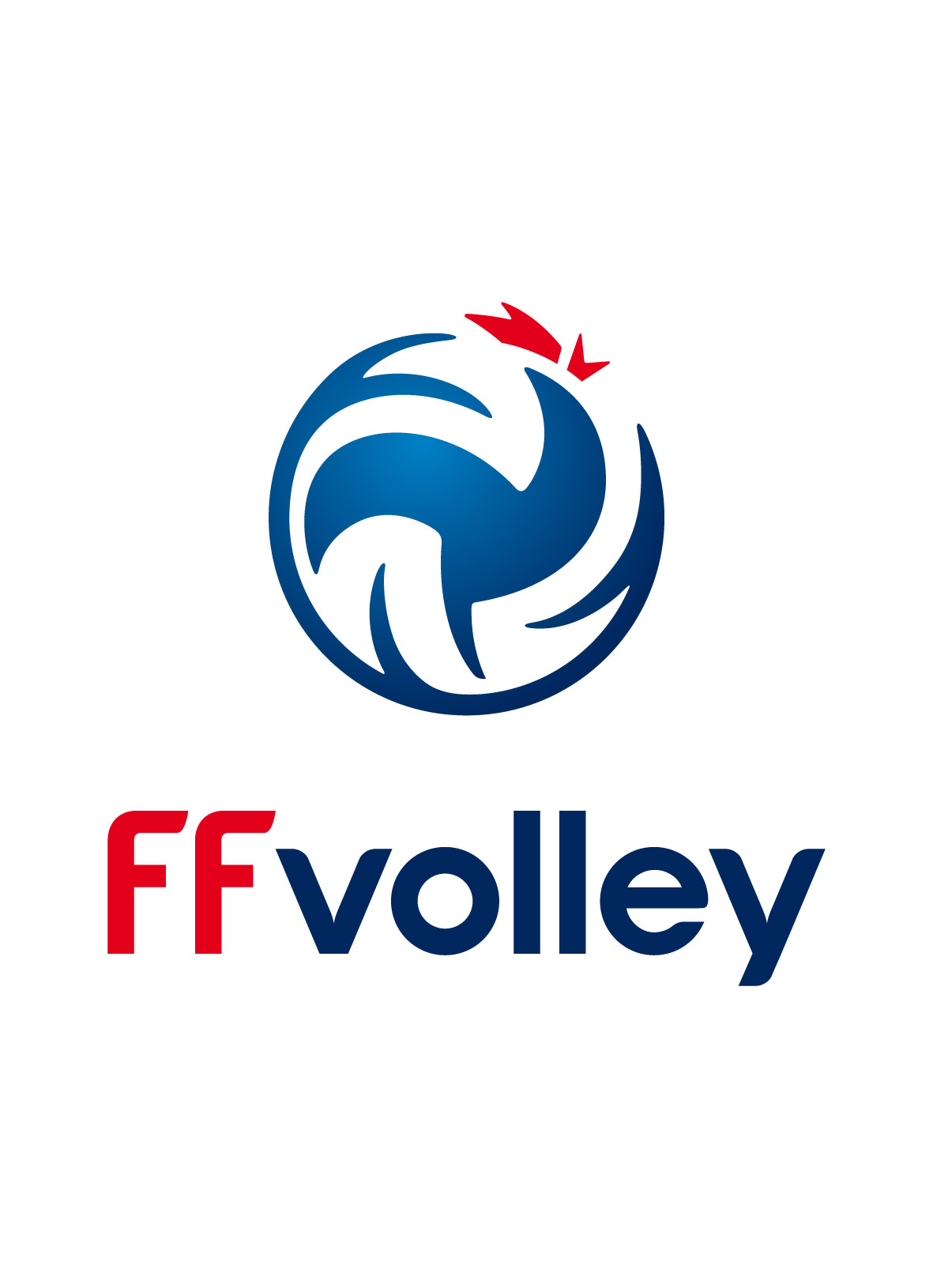 Reçu la somme de             €,   de l’équipe :Rencontre N°			leNuméro de licence de l’arbitre :Nom-Prénom de l’arbitre :                                                             Signature de l’arbitre :N° de maillotNOMPRENOM1234567891011121314151617181920EntraîneurEntr. Adj.1Entr. Adj.2SoigneurMédecin